September 2020 Covid Time (https://www.youtube.com/watch?v=otCpCn0l4Wo)Class 1The Cell Cells are the basic building blocks of all living things, from amoeba, to ants, to elephants! The CELL is the basic unit of life. 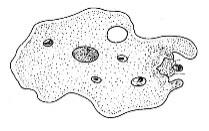 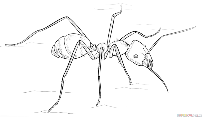 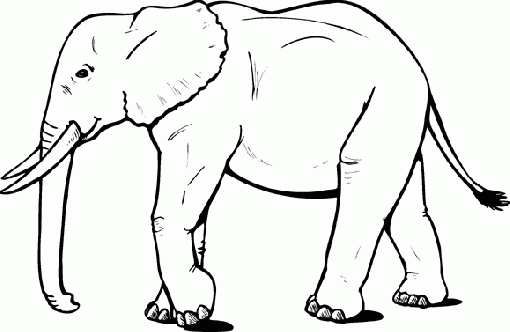 THE STRUCTURE AND FUNCTION OF THE HUMAN CELL:The human body consists of 37 trillion cells--you cannot count this high in your lifetime!Most cells can only be observed under a microscope—HW: Research cells you CAN see!	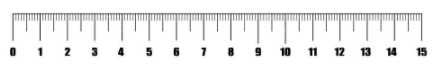 Get out your 15 cm (6 inch) ruler.15 cm = 150 mm = 150 000 µmThe human eye can only see as small as 0.1 mm or 0.001 µmSizes (in micrometers) of various cells:human egg ovum	__________human sperm		__________E. coli 	bacterium	__________SARS Cov-2 virus	__________Most microscopes only allow us to distinguish three components of the cell: the cell membranethe nucleusthe cytoplasm.HomeworkThis afternoon or at the 2 min break put an egg in a glass and cover it with vinegar and keep it until next time--make observations (write them down quickly here)--then we’ll talk next class.https://www.exploratorium.edu/snacks/naked-eggSafety is always IMPORTANT so wash your hands after handling the egg and do not touch your face!!!! Sound familiar??https://extension.umn.edu/preserving-and-preparing/handling-eggs-prevent-salmonella#:~:text=Salmonella%20doesn't%20make%20the,eggs%20are%20contaminated%20with%20SalmonellaThe CELL MEMBRANE is a flexible barrier that surrounds the cell content allowing the cell to interact with its environment.The CYTOPLASM is the gelatinous fluid inside the cell membrane and outside the nucleus.The NUCLEUS can easily be distinguished by its darker color. It is the cell’s control center An electron microscope provides a more detailed viewing of the cell. The cytoplasm is made up of a clear gelatinous substance called the CYTOSOL.The cytosol envelops small structures called ORGANELLES. The organelles are: ________________________________ ________________________________ ________________________________ ________________________________ ________________________________ ________________________________________________________________________________________________________________________________https://www.google.ca/url?sa=i&url=https%3A%2F%2Fwww.yourgenome.org%2Ffacts%2Fwhat-is-a-cell&psig=AOvVaw00RAGjWGAgFDBMrdHp6kL2&ust=1600018242836000&source=images&cd=vfe&ved=0CAIQjRxqFwoTCOidqdqS5OsCFQAAAAAdAAAAABAU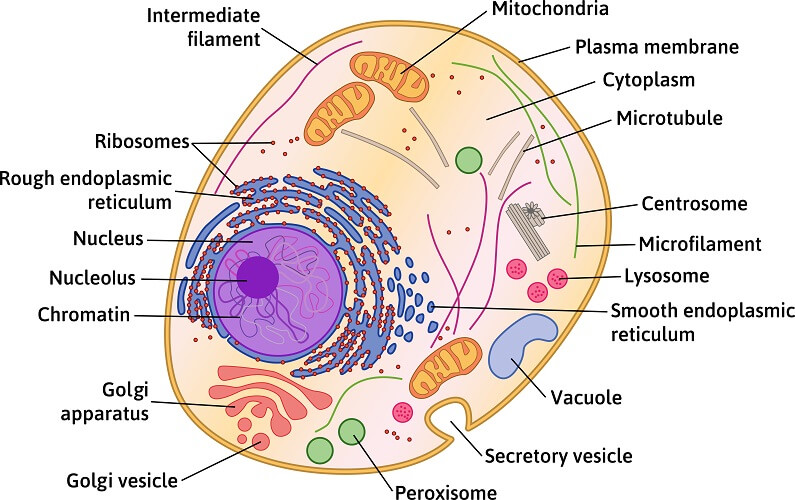 Cell Structures Worksheet 1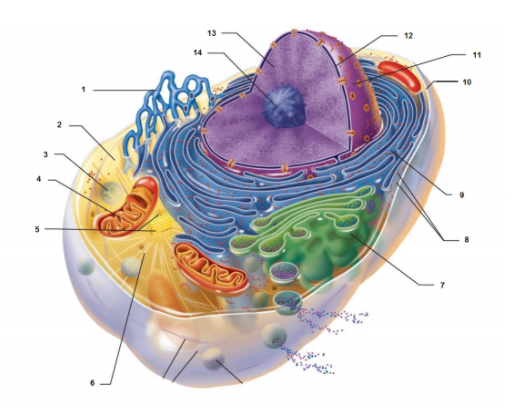 Watch the following video until the 21:39 mark:	https://www.youtube.com/watch?v=RKmaq7jPnYMCELL STRUCTURES WORKSHEET 2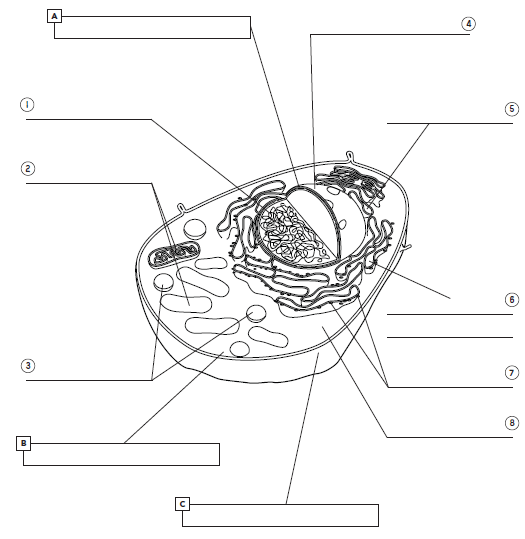 	Label the numbered components.i)	Label the numbers.ii)	Indicate the functions of the lettered components.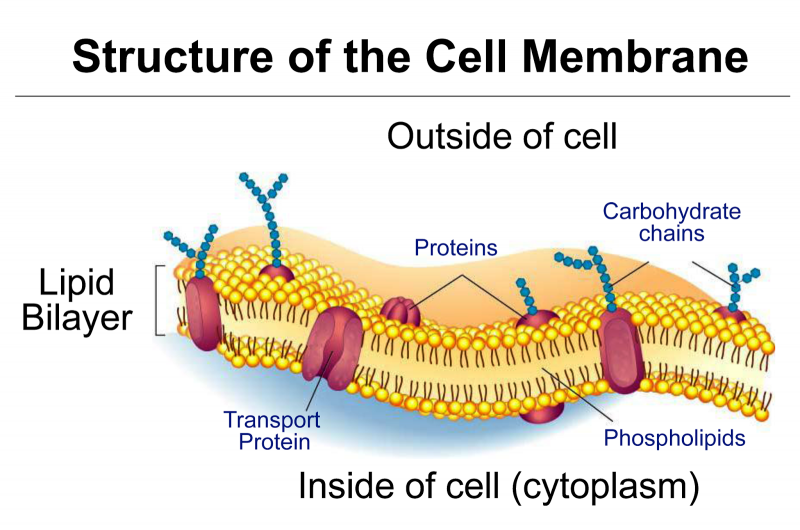 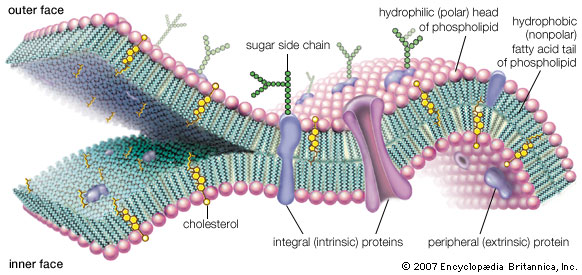 StructureNumberOrganelleNumbercytosolgolgi apparatuslysosomenucleuscell membraneribosomesrough endoplasmic reticulumsmooth endoplasmic reticulum